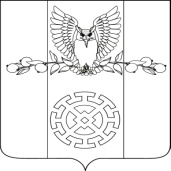    РЕШЕНИЕСОВЕТА КУЙБЫШЕВСКОГО СЕЛЬСКОГО ПОСЕЛЕНИЯ СТАРОМИНСКОГО РАЙОНАот 17 декабря  2018 г.                                                                                    № 54/4х. Восточный СосыкО внесении изменений в решение Совета Куйбышевского сельского поселения Староминского района от 15.12.2017 года  №42/1 «О бюджете Куйбышевского сельского поселения Староминского района  на 2018 год»На основании Бюджетного кодекса Российской Федерации, Закона  Краснодарского края от 4 февраля 2002 года №437-КЗ «О бюджетном процессе в Краснодарском крае», решения Совета Куйбышевского сельского поселения от 07.11.2014 года № 3/6 «Об утверждении положения о бюджетном процессе в  Куйбышевском  сельском поселении Староминского района», руководствуясь статьей 26 Устава Куйбышевского сельского поселения Староминского района Совет Куйбышевского сельского поселения Староминского района    р е ш и л:Внести в решение Совета Куйбышевского сельского поселения Староминского района от 15 декабря 2017 года № 42/1 «О бюджете Куйбышевского сельского поселения Староминского района на 2018 год» следующие изменения и дополнения:Пункт 1 изложить в следующей редакции:«1. Утвердить основные характеристики бюджета Куйбышевского    сельского поселения Староминского района на 2018 год:общий объем доходов в сумме 13022,0 тыс. рублей;общий объем расходов в сумме 13730,2 тыс. рублей.        1.2. Приложение 2 «Объем поступлений доходов в бюджет  Куйбышевского сельского поселения Староминского  района на 2018 год» изложить в следующей редакции:   Объем поступлений доходов в бюджет  Куйбышевского сельского поселения Староминского  района по кодам видов (подвидов) доходов, относящихся к доходам бюджетов на 2018 год                                                                                                                 (тыс. рублей)*По видам и подвидам доходов, входящим в соответствующий группировочный код бюджетной классификации,  зачисляемым в бюджет Куйбышевского  сельского поселения Староминского района в соответствии с законодательством Российской Федерации, Краснодарского края1.1. Приложение 5 «Распределение бюджетных ассигнований по разделам и подразделам  классификации расходов бюджета Куйбышевского сельского поселения Староминского  района на 2018 год»  изложить в следующей редакции:                                                                           Приложение 5к решению Совета Куйбышевского сельского поселения Староминского района  « О  бюджете Куйбышевского сельского поселения Староминского района на 2018 годРаспределение бюджетных ассигнований по разделам и подразделам  классификации расходов бюджетов на 2018 годПриложение 6к решению Совета Куйбышевского сельского поселения Староминского района «О бюджете Куйбышевского сельского поселения Староминского района на 2018 год»Распределение бюджетных ассигнований по целевым статьям (муниципальным программам Куйбышевского сельского поселения Староминского района и непрограммных направлениям деятельности), группам видов расходов классификации расходов бюджета  на 2018 год (тыс. рублей)Приложение 7к решению Совета Куйбышевского сельского поселения Староминского района «О бюджете Куйбышевского сельского поселения Староминского района на 2018год»Ведомственная структура расходов бюджета Куйбышевского сельского поселения Староминского района на 2018 год (тыс. рублей)                                                                                 Приложение 8к решению Совета Куйбышевского сельского поселения Староминского района «О бюджете Куйбышевского сельского поселения Староминского района на 2018 год»Источники внутреннего финансирования дефицитабюджета Куйбышевского сельского поселения Староминского района, перечень статей и видов источников финансирования дефицитов бюджетов на 2018 год(тыс. рублей)Председатель СоветаКуйбышевского сельского поселения                                                         Петренко С.С.КодНаименование доходаСуммаКодНаименование доходаСумма1231 00 00000 00 0000 000Налоговые и неналоговые доходы8339,61 01 02000 01 0000 110Налог на доходы физических лиц*1415,01 03 02230 01 0000 1101 03 02240 01 0000 1101 03 02250 01 0000 1101 03 02260 01 0000 110Доходы от уплаты акцизов на автомобильный и прямогонный бензин, дизельное топливо, моторные масла для дизельных и (или) карбюраторных (инжекторных) двигателей, производимые на территории Российской Федерации, подлежащие распределению в местные бюджеты*1145,11 05 03000 01 0000 110Единый сельскохозяйственный налог*39,71 06 01030 10 0000 110Налог на имущество физических лиц526,91 06 06000 10 0000 110Земельный налог5130,71 16 33050 10 0000 140Денежные взыскания (штрафы) за нарушение законодательства Российской Федерации о контрактной системе в сфере закупок товаров, работ, услуг для обеспечения государственных и муниципальных нужд для нужд сельских поселений62,01 16 18050 10 0000 140Денежные взыскания (штрафы) за нарушение бюджетного законодательства (в части бюджетов сельских поселений)20,0114 02052 10 0000 440Доходы от реализации имущества, находящегося в оперативном управлении учреждений, находящихся в ведении органов управления сельских поселений (за исключением имущества муниципальных бюджетных и автономных учреждений), в части реализации материальных запасов по указанному имуществу0,22 00 00000 00 0000 000Безвозмездные поступления 4682,42 02 00000 00 0000 000Безвозмездные поступления от других бюджетов бюджетной системы Российской Федерации*4682,42 02 15001 00 0000 151Дотации бюджетам субъектов Российской Федерации и муниципальных образований*656,22 02 29999 00 0000 151Прочие субсидии бюджетам сельских поселений1721,32 02 30000 00 0000 151Субвенции бюджетам субъектов Российской Федерации и муниципальных образований*204,92 02 49999 10 0000 151Прочие межбюджетные трансферты, передаваемые бюджетам сельских поселений2100,0Всего доходов13022,0№ п/пНаименованиеРЗПРСумма12345Всего расходов13730,21.Общегосударственные вопросы01004371,6Функционирование высшего должностного лица субъекта Российской Федерации и муниципального образования0102581,3Функционирование Правительства Российской Федерации, высших исполнительных органов государственной власти субъектов Российской Федерации, местных администраций01042864,1Обеспечение деятельности финансовых, налоговых и таможенных органов и органов финансового (финансово-бюджетного) надзора010680,0Другие общегосударственные вопросы0113846,22.Национальная оборона 0200201,1Мобилизационная и вневойсковая подготовка0203201,13.Национальная экономика04001145,1Дорожное хозяйство (дорожный фонд)04091145,14.Жилищно-коммунальное хозяйство05002203,3Коммунальное хозяйство0502685,4Благоустройство05031517,95.Культура и кинематография 08005600,0Культура08015600,06.Социальная политика 1000170,0Социальное обеспечение населения1003170,07.Средства массовой информации120038,2Периодическая печать и издательства 120238,28.Обслуживание государственного и муниципального долга13000,9Обслуживание государственного внутреннего и муниципального долга13010,9№ п/пНаименованиеЦСРВРСумма12345Администрация Куйбышевского сельского поселения Староминского района 13730,2Муниципальная программа «Энергосбережение и повышение энергетической эффективности Куйбышевского сельского поселения Староминского района»01 0 00 0000080,3Мероприятия по энергосбережению и повышение энергетической эффективности Куйбышевского сельского поселения Староминского района01 1 00 0000080,3Энергоснабжение и повышение энергетической эффективности в установках уличного освещения01 1 01 10000 80,3Реализация мероприятий муниципальной программы01 1 01 10260 80,3Закупка товаров, работ и услуг для обеспечения государственных (муниципальных) нужд01 1 01 10260            20080,3Муниципальная  программа  «Поддержка и развитие кубанского казачества Куйбышевского сельского поселения»02 0 00 0000010,8Отдельные мероприятия муниципальной программы «Поддержка и развитие кубанского казачества Куйбышевского сельского поселения»02 0 01 0000010,8Поддержка и развитие кубанского казачества02 0 01 1000010,8Реализация мероприятий муниципальной программы02 0 01 1007010,8Закупка товаров, работ и услуг для обеспечения государственных (муниципальных) нужд02 0 01 1007020010,8Муниципальная программа «Газификация Куйбышевского сельского поселения Староминского района»03 0 00 00000186,0Мероприятия муниципальной программы «Газификация Куйбышевского сельского поселения Староминского района»03 0 01 00000186,0Газификация Куйбышевского сельского поселения Староминского района03 0 01 10000186,0Реализация мероприятий муниципальной программы03 0 01 10070186,0Закупка товаров, работ и услуг для обеспечения государственных (муниципальных) нужд03 0 01 10070  20054,8Закупка товаров, работ и услуг для обеспечения государственных (муниципальных) нужд03 0 01 10070  400131,2Муниципальная программа «Культура Куйбышевского сельского поселения Староминского района»04 0 00 000001678,2Реализация мероприятий муниципальной программы «Культура Куйбышевского сельского поселения Староминского района»04 1 00 000001678,2Поэтапное повышение уровня средней Кадровое обеспечение сферы культуры и искусства04 1 02 000001678,2Поэтапное повышение уровня средней заработной платы работников муниципальных учреждений Краснодарского края в целях выполнения Указа Президента Российской Федерации04 1 02 S01201678,2Расходы на выплаты персоналу в целях обеспечения выполнения функций государственными (муниципальными) органами, казенными учреждениями, органами управления государственными внебюджетными фондами04 1 02 S01201001678,2Муниципальная программа «Управление муниципальным имуществом и земельными ресурсами в Куйбышевском сельском поселении Староминского района»06 0 00 00000173,6Отдельные мероприятия муниципальной программы «Управление муниципальным имуществом и земельными ресурсами в Куйбышевском сельском поселении Староминского района»06 0 01 00000173,6Проведение мероприятий муниципальной программы «Управление муниципальным имуществом и земельными ресурсами в Куйбышевском сельском поселении Староминского района»06 0 01 10000173,6Управление и распоряжение муниципальным имуществом06 0 01 10070173,6Закупка товаров, работ и услуг для обеспечения государственных (муниципальных) нужд06 0 01 10070200173,6Муниципальная программа Куйбышевского сельского поселения   Староминского  района  «Территориальное общественное самоуправление в Куйбышевском сельском поселении» 07 0 00 0000069,0Мероприятия по территориальному общественному самоуправлению в Куйбышевском сельском поселении07 0 01 0000069,0Содействие развитию территориальных органов местного самоуправления07 0 01 1000069,0Компенсационные выплаты руководителям и заместителям ТОС07 0 01 1007069,0Закупка товаров, работ и услуг для обеспечения государственных (муниципальных) нужд07 0 01 1007020069,0.Муниципальная программа «Информационное обеспечение и формирование позитивного общественного мнения населения Куйбышевского сельского поселения Староминского района» 08 0 00 0000011,7Мероприятия муниципальной программы «Информационное обеспечение и формирование позитивного общественного мнения населения Куйбышевского сельского поселения Староминского района»    08 0 01 0000011,7Проведение мероприятий муниципальной программы «Информационное обеспечение и формирование позитивного общественного мнения населения Куйбышевского сельского поселения Староминского района08 0 01 1000011,7Организация информационного обеспечения населения в средствах печати08 0 01 1007011,7Закупка товаров, работ и услуг для обеспечения государственных (муниципальных) нужд08 0 01 1007020011,7.Муниципальная программа «Повышение безопасности дорожного движения»    09 0 00 0000017,0Отдельные мероприятия муниципальной программы «Повышение безопасности дорожного движения Куйбышевского сельского поселения Староминского района»    09 0 01 0000017,0Мероприятия по обеспечению безопасности дорожного движения в Куйбышевском сельском поселении    09 0 01 1000017,0Проведение мероприятий муниципальной программы «Повышение безопасности дорожного движения Куйбышевского сельского поселения Староминского района»    09 0 01 1007017,0Мероприятия по обеспечению безопасности дорожного движения в Куйбышевском сельском поселении    09 0 01 1007020017,0Муниципальная программа "Благоустройство территории Куйбышевского сельского поселения»11 0 00 000001332,1Организация санитарной экологической обстановки на территории поселения11 0 01 000001332,1Мероприятия по благоустройству и содержанию территории Куйбышевского сельского поселения11 0 01 100001332,1Капитальный ремонт (ремонт) и содержание сетей уличного освещения11 0 01 107001023,4Закупка товаров, работ и услуг для обеспечения государственных (муниципальных) нужд11 0 01 10700        2001016,7Исполнение судебных актов Российской Федерации и мировых соглашений по возмещению причиненного вреда11 0 01 10700         8006,7Погашение кредиторской задолженности за поставленные товары, выполненные работы, оказанные услуги, образовавшейся по состоянию на начало текущего года11 0 01 10800200253,6Исполнение судебных актов Российской Федерации и мировых соглашений по возмещению причиненного вреда11 0 01 10800         80055,1.Муниципальный дорожный фонд Куйбышевского сельского поселения13 0 00 000001129,7Муниципальная программа «Капитальный ремонт, ремонт и содержание автомобильных дорог общего пользования местного значения Куйбышевского сельского поселения Староминского района»13 0 01 000001129,7Капитальный ремонт, ремонт и содержание автомобильных дорог общего пользования местного значения Куйбышевского сельского поселения13 0 01 100001129,7Реализация мероприятий в области дорожного хозяйства13 0 01 100701129,7Закупка товаров, работ и услуг для обеспечения государственных (муниципальных) нужд13 0 01 100702001129,7Обеспечение деятельности органов местного самоуправления Куйбышевского сельского поселения - администрации Староминского сельского поселения50 0 00 000005591,1Дополнительное материальное обеспечение лиц, замещавших муниципальные должности и должности муниципальной службы администрации Куйбышевского сельского поселения50 4 00 00000   170,0Социальное обеспечение и иные выплаты населению50 4 00 10310300170,0Расходы на обеспечение функций органов местного самоуправления51 0 00 00190581,3Расходы на выплаты персоналу в целях обеспечения выполнения функций государственными (муниципальными) органами, казенными учреждениями, органами управления государственными внебюджетными фондамиОбеспечение функционирования администрации Куйбышевского сельского поселенияРасходы на обеспечение функций органов местного самоуправления51 0 00 00190100580,6Расходы на выплаты персоналу в целях обеспечения выполнения функций государственными (муниципальными) органами, казенными учреждениями, органами управления государственными внебюджетными фондамиОбеспечение функционирования администрации Куйбышевского сельского поселенияРасходы на обеспечение функций органов местного самоуправления51 0 00 00190   8000,7Расходы на выплаты персоналу в целях обеспечения выполнения функций государственными (муниципальными) органами, казенными учреждениями, органами управления государственными внебюджетными фондамиОбеспечение функционирования администрации Куйбышевского сельского поселенияРасходы на обеспечение функций органов местного самоуправленияРасходы на выплаты персоналу в целях обеспечения выполнения функций государственными (муниципальными) органами, казенными учреждениями, органами управления государственными внебюджетными фондамиОбеспечение функционирования администрации Куйбышевского сельского поселенияРасходы на обеспечение функций органов местного самоуправленияРасходы на выплаты персоналу в целях обеспечения выполнения функций государственными (муниципальными) органами, казенными учреждениями, органами управления государственными внебюджетными фондамиОбеспечение функционирования администрации Куйбышевского сельского поселенияРасходы на обеспечение функций органов местного самоуправления51 1 00 000002679,7Расходы на выплаты персоналу в целях обеспечения выполнения функций государственными (муниципальными) органами, казенными учреждениями, органами управления государственными внебюджетными фондамиОбеспечение функционирования администрации Куйбышевского сельского поселенияРасходы на обеспечение функций органов местного самоуправления51 1 01 000002679,7Расходы на выплаты персоналу в целях обеспечения выполнения функций государственными (муниципальными) органами, казенными учреждениями, органами управления государственными внебюджетными фондами государственных Обеспечение функционирование администрации Куйбышевского сельского поселения(муниципальных) нужд511 01 0019051 1 01 001901002675,92447,3Закупка товаров, работ и услуг для обеспечения государственных (муниципальных) нуждИные бюджетные ассигнованияОсуществление отдельных полномочий Российской Федерации и государственных полномочий Краснодарского краяОсуществление первичного воинского учета на территориях, где отсутствуют военные комиссариатыРасходы на выплаты персоналу органов местного самоуправления (краевой фонд компенсаций)51 1 01 00190200128,9Закупка товаров, работ и услуг для обеспечения государственных (муниципальных) нуждИные бюджетные ассигнованияОсуществление отдельных полномочий Российской Федерации и государственных полномочий Краснодарского краяОсуществление первичного воинского учета на территориях, где отсутствуют военные комиссариатыРасходы на выплаты персоналу органов местного самоуправления (краевой фонд компенсаций)51 1 01 0019080099,7Закупка товаров, работ и услуг для обеспечения государственных (муниципальных) нуждИные бюджетные ассигнованияОсуществление отдельных полномочий Российской Федерации и государственных полномочий Краснодарского краяОсуществление первичного воинского учета на территориях, где отсутствуют военные комиссариатыРасходы на выплаты персоналу органов местного самоуправления (краевой фонд компенсаций)Закупка товаров, работ и услуг для обеспечения государственных (муниципальных) нуждИные бюджетные ассигнованияОсуществление отдельных полномочий Российской Федерации и государственных полномочий Краснодарского краяОсуществление первичного воинского учета на территориях, где отсутствуют военные комиссариатыРасходы на выплаты персоналу органов местного самоуправления (краевой фонд компенсаций)51 1 00 00000201,1Закупка товаров, работ и услуг для обеспечения государственных (муниципальных) нуждИные бюджетные ассигнованияОсуществление отдельных полномочий Российской Федерации и государственных полномочий Краснодарского краяОсуществление первичного воинского учета на территориях, где отсутствуют военные комиссариатыРасходы на выплаты персоналу органов местного самоуправления (краевой фонд компенсаций)Закупка товаров, работ и услуг для обеспечения государственных (муниципальных) нуждИные бюджетные ассигнованияОсуществление отдельных полномочий Российской Федерации и государственных полномочий Краснодарского краяОсуществление первичного воинского учета на территориях, где отсутствуют военные комиссариатыРасходы на выплаты персоналу органов местного самоуправления (краевой фонд компенсаций)51 1 01 00000201,1Закупка товаров, работ и услуг для обеспечения государственных (муниципальных) нуждИные бюджетные ассигнованияОсуществление отдельных полномочий Российской Федерации и государственных полномочий Краснодарского краяОсуществление первичного воинского учета на территориях, где отсутствуют военные комиссариатыРасходы на выплаты персоналу органов местного самоуправления (краевой фонд компенсаций)51 1 01 51180201,1Закупка товаров, работ и услуг для обеспечения государственных (муниципальных) нуждИные бюджетные ассигнованияОсуществление отдельных полномочий Российской Федерации и государственных полномочий Краснодарского краяОсуществление первичного воинского учета на территориях, где отсутствуют военные комиссариатыРасходы на выплаты персоналу органов местного самоуправления (краевой фонд компенсаций)51 1 01 51180100 201,1Осуществление отдельных государственных полномочий по образованию и организации деятельности административных комиссий51 1 01 601903,8Закупка товаров, работ и услуг для обеспечения государственных (муниципальных) нужд51 1 01 601901003,8.Обеспечение деятельности Контрольно-счетной палаты МО Староминский район51 2 00 0000080,0Обеспечение деятельности Контрольно - счетной палаты МО Староминский район51 2 01 0000080,0Межбюджетные трансферты на осуществление переданных полномочий по осуществлению внешнего муниципального финансового контроля51 2 01 2019050080,0Проведение отдельных  мероприятий по муниципальному имуществу и земельными ресурсами в Куйбышевском сельском поселении Староминского района51 4 00 0000091,7Управление и распоряжение муниципальным имуществом51 4 00 1000091,7Закупка товаров, работ и услуг для обеспечения государственных (муниципальных) нужд51 4 00 1009020091,7Управление муниципальным долгом Куйбышевского сельского поселения51 5 00 000000,9Осуществление в установленные сроки и в полном объеме платежей по обслуживанию долговых обязательств Куйбышевского сельского поселения51 5 01 101500,9Обслуживание государственного (муниципального) долга51 5 01 10150 7000,9Обеспечение функционирования администрации Куйбышевского сельского поселения Староминского района51 8 01 00000302,2Расходы на обеспечение функций государственных органов51 8 01 10060302,2Закупка товаров, работ и услуг для обеспечения государственных (муниципальных) нужд518  01 10060 200302,2Проведение отдельных  мероприятий по содержанию дорог в Куйбышевском сельском поселении Староминского района55 1 00 0000015,4Содержание автомобильных дорог 55 1 01 1017015,4Закупка товаров, работ и услуг для обеспечения государственных (муниципальных) нужд55 1 01 1017020015,4Непрограммные расходы99 0 00 000001468,8Денежные обязательства получателей средств бюджета Куйбышевского сельского поселения, не исполненные в связи с отсутствием возможности их финансового обеспечения99 1 00 000001468,8Расходы на обеспечение функций органов местного самоуправления99 1 00 100401468,8Закупка товаров, работ и услуг для обеспечения государственных (муниципальных) нужд99 1 00 100402001240,8Закупка товаров, работ и услуг для обеспечения государственных (муниципальных) нужд99 1 00 10040400228,0.Обеспечение функционирования МКУК «СДК Куйбышевский»»52 0 00 000003299,7Мероприятия по развитие культуры в Куйбышевском сельском поселении Староминского района52 1 00 000003299,7Расходы на выплаты персоналу в целях обеспечения функций государственными (муниципальными) органами, казенными учреждениями, органами управления государственными внебюджетными фондами          52 1 00 005901001135,3Закупка товаров, работ и услуг для обеспечения государственных (муниципальных) нужд52 1 00 005902001524,2Иные бюджетные ассигнования52 1 00 0059080040,2Отдельные мероприятия по ремонту здания культуры в Куйбышевском сельском поселении Староминского района52 1 00 S0050600,0Закупка товаров, работ и услуг для обеспечения государственных (муниципальных) нужд52 1 00 S0050200600,0Обеспечение функционирования «Куйбышевской ПБ»53 0 00 00000151,0Организация библиотечного обслуживания населения, комплектование и обеспечение сохранности их библиотечных фондов53 1 00 00000151,0Расходы на обеспечение деятельности (оказания услуг) муниципальных учреждений53 1 00 00590151,0Расходы на выплаты персоналу в целях обеспечения функций государственными (муниципальными) органами, казенными учреждениями, органами управления государственными внебюджетными фондами53 1 00 00590100142,8Закупка товаров, работ и услуг для обеспечения государственных (муниципальных) нужд53 1 00 005902005,2Иные бюджетные ассигнования53 1 00 005908003,0№ п/пНаименованиеВедРЗПРЦСРВР2018 годСумма12345678Администрация Куйбышевского сельского поселения Староминского района13730,21Общегосударственные расходы99201004371,6Функционирование высшего должностного лица субъекта Российской Федерации и муниципального образования9920102581,3Глава Куйбышевского сельского поселения992010251 0 00 00000581,3Расходы на обеспечение функций органов местного самоуправления992010251 0 00 00190581,3Расходы на выплаты персоналу в целях обеспечения выполнения функций государственными (муниципальными) органами, казенными учреждениями, органами управления государственными внебюджетными фондами992010251 0  00 00190100580,6Иные бюджетные ассигнования992010251 0  00 001908000,7Функционирование Правительства Российской Федерации, высших исполнительных органов государственной власти субъектов Российской Федерации, местных администраций99201042864,1Обеспечение деятельности администрации Куйбышевского сельского поселения Староминского района992010451 1 00 000002864,1Расходы на обеспечение функций государственных органов992010451 1 01 001902675,9Расходы на выплаты персоналу органов местного самоуправления992010451 1 01 001901002447,3Закупка товаров, работ и услуг для обеспечения государственных (муниципальных) нужд992010451 1 01 00190200128,9Иные бюджетные ассигнования992010451 1 01 0019080099,7Осуществление отдельных государственных полномочий по образованию и организации деятельности административных комиссий992010451 1 01 601903,8Закупка товаров, работ и услуг для обеспечения государственных (муниципальных) нужд992010451 1 01 60190     2003,8Денежные обязательства получателей средств бюджета Куйбышевского сельского поселения, не исполненные в связи с отсутствием возможности их финансового обеспечения992010499 1 00 00000184,4Расходы на обеспечение функций государственных органов992010499 1 00 10040184,4Закупка товаров, работ и услуг для обеспечения государственных (муниципальных) нужд992010499 1 00 10040200184,4Обеспечение деятельности финансовых, налоговых и таможенных органов и органов финансового (финансово-бюджетного) надзора992010680,0Обеспечение деятельности Контрольно-счетной палаты МО Староминский район992010651 2  00 0000080,0Контрольно-счетная палата МО Староминский район992010651 2 01 0000080,0Межбюджетные трансферты на осуществление переданных полномочий по осуществлению внешнего муниципального финансового контроля992010651 2 01  2019050080,0Другие общегосударственные вопросы9920113846,2Муниципальная программа «Управление муниципальным имуществом и земельными ресурсами в Куйбышевском сельском поселении Староминского района» 992011306 0 00 00000173,6Финансовое обеспечение деятельности администрации Куйбышевского сельского поселения992011306 0 01 10000173,6Закупка товаров, работ и услуг для обеспечения государственных (муниципальных) нужд992011306 0 01 10070200173,6Муниципальная программа Куйбышевского сельского поселения   Староминского  района  «Территориальное общественное самоуправление в Куйбышевском сельском поселении» 992011307 0 00 0000069,0Мероприятия по территориальному общественному самоуправлению в Куйбышевском сельском поселении992011307 0 01 1000069,0Закупка товаров, работ и услуг для обеспечения государственных (муниципальных) нужд992011307 0 01 1007010069,0Муниципальная  программа  «Поддержка и развитие кубанского казачества Куйбышевского сельского поселения»992011302 0 00 0000010,8Мероприятия по поддержке и развитию кубанского казачества Куйбышевского сельского поселения992011302 0 01 1000010,8Закупка товаров, работ и услуг для обеспечения государственных (муниципальных) нужд992011302 0 01 1007020010,8Отдельные мероприятия по управлению и распоряжению муниципальным имуществом992011351 4 00 0000091,7Оценка недвижимости, признание прав и регулирование имущественных отношений992011351 4 00 1000091,7Закупка товаров, работ и услуг для обеспечения государственных (муниципальных) нужд992011351 4 00 1009020091,7Обеспечение деятельности администрации Куйбышевского сельского поселения Староминского района992011351 8 00 00000302,2Расходы на обеспечение функций государственных органов992011351 801 10060302,2Закупка товаров, работ и услуг для обеспечения государственных (муниципальных) нужд9920113518 01 10060200302,2Денежные обязательства получателей средств бюджета Куйбышевского сельского поселения, не исполненные в связи с отсутствием возможности их финансового обеспечения992011399 1 00 00000198,9Расходы на обеспечение функций государственных органов992011399 1 00 10040198,9Закупка товаров, работ и услуг для обеспечения государственных (муниципальных) нужд992011399 1 00 10040200198,92Национальная оборона9920200201,1Мобилизационная и вневойсковая подготовка9920203201,1Обеспечение функционирования администрации Куйбышевского сельского поселения Староминского района992020351 1 00 00000201,1Осуществление первичного воинского учета на территориях, где отсутствуют военные комиссариаты992020351 1 01 51180201,1Расходы на выплаты персоналу органов местного самоуправления( краевой фонд компенсаций)992020351 1 01 51180100201,13Национальная экономика99204001145,1Дорожное хозяйство (дорожные фонды)99204091145,1Муниципальная программа «Капитальный ремонт, ремонт и содержание автомобильных дорог общего пользования местного значения Куйбышевского сельского поселения Староминского района»992040913 0 00 000001129,7Мероприятия в области дорожного хозяйства992040913 0 01 100701129,7Закупка товаров, работ и услуг для обеспечения государственных (муниципальных) нужд992040913 0 01 100702001129,7Отдельные мероприятия в области дорожного хозяйства992040955 1 01 1017020015,44Жилищно-коммунальное хозяйство99205002203,3Коммунальное хозяйство9920502685,4Об утверждении муниципальной программы «Газификация Куйбышевского сельского поселения Староминского района»992050203 0 00 00000185,9Реализация мероприятий ведомственной целевой программы992050203 0 01 10070185,9Закупка товаров, работ и услуг для государственных (муниципальных) нужд992050203 0 01 1007020054,7Закупка товаров, работ и услуг для государственных (муниципальных) нужд992050203 0 01 10070400131,2Денежные обязательства получателей средств бюджета Куйбышевского сельского поселения, не исполненные в связи с отсутствием возможности их финансового обеспечения992050299 1 00 00000499,5Расходы на обеспечение функций государственных органов992050299 1 00 10040499,5Закупка товаров, работ и услуг для обеспечения государственных (муниципальных) нужд992050299 1 00 10040200310,0Закупка товаров, работ и услуг для обеспечения государственных (муниципальных) нужд992050299 1 00 10040400189,5Благоустройство99205031517,9Муниципальная программа «Энергосбережение и повышение энергетической эффективности Куйбышевского сельского поселения Староминского района»992050301 0 00 0000080,3Мероприятия по энергосбережению и повышение энергетической эффективности Куйбышевского сельского поселения Староминского района 992050301 1 01 1026080,3Закупка товаров, работ и услуг для обеспечения государственных (муниципальных) нужд992050301 1 01 1026020080,3Муниципальная программа «Повышение безопасности дорожного движения в Куйбышевском сельском поселении»992050309  00 0 0000017,0Обеспечение безопасности дорожного движения в Куйбышевском сельском поселении 992050309 0 01 1007017,0Закупка товаров, работ и услуг для обеспечения государственных (муниципальных) нужд992050309 0 01 1007020017,0Муниципальная программа "Благоустройство территории Куйбышевского сельского поселения»992050311 0 00 000001332,1Организация санитарной экологической обстановки на территории поселения992050311 0 01 107001023,4Закупка товаров, работ и услуг для государственных (муниципальных) нужд992050311 0 01 107002001016,7Исполнение судебных актов Российской Федерации и мировых соглашений по возмещению причиненного вреда992050311 0 01 107008006,7Погашение кредиторской задолженности за поставленные товары, выполненные работы, оказанные услуги, образовавшейся по состоянию на начало текущего года992050311 0 01 10800200253,6Исполнение судебных актов Российской Федерации и мировых соглашений по возмещению причиненного вреда992050311 0 01 1080080055,1Денежные обязательства получателей средств бюджета Куйбышевского сельского поселения, не исполненные в связи с отсутствием возможности их финансового обеспечения992050399 1 00 0000088,5Расходы на обеспечение функций государственных органов992050399 1 00 1004088,5Закупка товаров, работ и услуг для обеспечения государственных (муниципальных) нужд992050399 1 00 1004020050,0Закупка товаров, работ и услуг для обеспечения государственных (муниципальных) нужд992050399 1 00 1004040038,55Культура, кинематография99208005600,0Культура99208015600,0Муниципальная программа «Культура Куйбышевского сельского поселения Староминского района»992080104 0 00 000001678,2Поэтапное повышение уровня средней заработной платы работников муниципальных учреждений Краснодарского края в целях выполнения Указа Президента Российской Федерации992080104 1 02 S01201678,2Расходы на выплаты персоналу в целях обеспечения выполнения функций государственными (муниципальными) органами, казенными учреждениями, органами управления государственными внебюджетными фондами992080104 1 02 S01201001678,2Обеспечение функционирования МКУК «СДК Куйбышевский» 992080152 1 00 000003299,8Финансовое обеспечение деятельности казенных учреждений, подведомственных администрации Староминского сельского поселения992080152 1 00 005902699,8Расходы на выплаты персоналу в целях обеспечения выполнения функций государственными (муниципальными) органами, казенными учреждениями, органами управления государственными внебюджетными фондами992080152 1 00 005901001135,3Закупка товаров, работ и услуг для государственных (муниципальных) нужд992080152 1 00 005902001524,3Иные бюджетные ассигнования992080152 1 00 0059080040,2Мероприятия по капитальному и текущему ремонту, материально-техническое обеспечение муниципального казенного учреждения культуры "Сельский дом культуры Куйбышевский"992080152 1 00 S0050600,0Закупка товаров, работ и услуг для государственных (муниципальных) нужд992080152 1 00 S0050200600,0Денежные обязательства получателей средств бюджета Куйбышевского сельского поселения, не исполненные в связи с отсутствием возможности их финансового обеспечения992080199 1 00 00000368,8Расходы на обеспечение функций государственных органов992080199 1 00 10040368,8Закупка товаров, работ и услуг для обеспечения государственных (муниципальных) нужд992080199 1 00 10040200368,8Обеспечение функционирования ПБ «Куйбышевской»992080153 1 00 00000151,0Расходы на обеспечение деятельности (оказание услуг) муниципальных учреждений992080153 1 00 00590151,0Расходы на выплаты персоналу в целях обеспечения выполнения функций государственными (муниципальными) органами, казенными учреждениями, органами управления государственными внебюджетными фондами992080153 1 00 00590    100142.8Закупка товаров, работ и услуг для государственных (муниципальных) нужд992080153 1 00 005902005,2Иные бюджетные ассигнования992080153 1 00 005908003,0Денежные обязательства получателей средств бюджета Куйбышевского сельского поселения, не исполненные в связи с отсутствием возможности их финансового обеспечения992080199 1 00 00000102,2Расходы на обеспечение функций государственных органов992080199 1 00 10040102,2Закупка товаров, работ и услуг для обеспечения государственных (муниципальных) нужд992080199 1 00 10040200102,2Социальная политика99210170,0Социальное обеспечение населения9921003170,0Обеспечение деятельности администрации Куйбышевского сельского поселения Староминского района992100350 4 00 00000170,0Реализация муниципальных функций, связанных с муниципальным управлением992100350 4 00 10000170,0Выплата дополнительного материального обеспечения, доплат к пенсиям992100350 4 00 10310170,0Социальное обеспечение и иные выплаты населению992100350 4 00 10310300170,0Средства массовой информации992120038,2Периодическая печать и издательства992120238,2Муниципальная программа «Информационное обеспечение и формирование позитивного общественного мнения населения Куйбышевского сельского поселения Староминского района» 992120208 0 01 0000011,7Мероприятия муниципальной программы «Информационное обеспечение и формирование позитивного общественного мнения населения Куйбышевского сельского поселения Староминского района»992120208 0 01 1007011,7Иные закупки товаров, работ и услуг для муниципальных нужд992120208 0 01 1007020011,7Денежные обязательства получателей средств бюджета Куйбышевского сельского поселения, не исполненные в связи с отсутствием возможности их финансового обеспечения992120299 1 00 0000026,5Расходы на обеспечение функций государственных органов992120299 1 00 1004026,5Закупка товаров, работ и услуг для обеспечения государственных (муниципальных) нужд992120299 1 00 1004020026,5Обслуживание государственного и муниципального долга99213000,9Обслуживание государственного внутреннего и муниципального долга99213010,9Процентные платежи по долговым обязательствам992130151 0 00 000000,9Управление муниципальным долгом992130151 5 00 000000,9Осуществление в установленные сроки и в полном объеме платежей по муниципальному долгу  Куйбышевского сельского поселения Староминского района992130151 5 01 101500,9Обслуживание муниципального долга Куйбышевского сельского поселения Староминского района992130151 5 01 101507000,9КодНаименование групп, подгрупп,
статей, подстатей, элементов, программ (подпрограмм), кодов экономической классификации источников внутреннего     финансирования дефицита бюджетаСумма123000 01 00 00 00 00 0000 000Источники внутреннего финансирования дефицита бюджета, всего708,2000 01 03 00 00 00 0000 000Кредиты кредитных организаций в валюте Российской Федерации612,0000 01 03 00 00 00 0000 700Получение кредитов от кредитных организаций в валюте Российской Федерации1407,6992 01 03 00 00 10 0000 710Получение кредитов от кредитных организаций бюджетами сельских поселений в валюте Российской Федерации1407,6000 01 03 00 00 00 0000 800Погашение кредитов, предоставленных кредитными организациями в валюте Российской Федерации795,6992 01 03 00 00 10 0000 810Погашение бюджетами сельских поселений кредитов от кредитных организаций в валюте Российской Федерации795,6000 01 05 00 00 00 0000 000Изменение остатков средств на счетах по учету средств бюджета96,2000 01 05 00 00 00 0000 500Увеличение остатков средств бюджетов14429,6000 01 05 02 00 00 0000 500Увеличение прочих остатков средств  бюджетов14429,6000 01 05 02 01 00 0000 510Увеличение прочих остатков денежных средств  бюджетов 14429,6000 01 05 02 01 10 0000 510Увеличение прочих остатков денежных средств  бюджета поселения 14429,6000 01 05 00 00 00 0000 600Уменьшение остатков средств бюджетов14525,8000 01 05 02 00 00 0000 600Уменьшение прочих остатков средств бюджетов14525,8000 01 05 02 01 00 0000 610Уменьшение прочих остатков денежных средств бюджетов14525,8000 01 05 02 01 10 0000 610Уменьшение прочих остатков денежных средств бюджета поселения14525,8